БАЗОВАЯ КОМПЛЕКТАЦИЯ ДОМОВ ТОП – 10 ПОД КЛЮЧ (ПРЕДЧИСТОВАЯ ОТДЕЛКА)*доска хвойных пород, естественной влажности без обработки огнебиозащитными составами КРЫЛЬЦО – ГАБАРИТЫ И ВНЕШНИЙ ВИД ИСХОДЯТ ИЗ ЭСКИЗНОГО ПРОЕКТАВНУТРЕННИЕ ИНЖЕНЕРНЫЕ СИСТЕМЫ*Если вам не подошли отделочные материалы фасада или стен внутри дома, а так же цвет материала фасада , то можно заменить на другой понравившийся вам, если есть в наличии.*Цена проектов в базовой комплектации указана без учета Террас, навесов , но с крыльцом, внутренней террасой, балконом там где они есть.Срок сдачи от 1,5 до 4 месяцев (в зависимости от габаритов дома,  дом 150 м2 – Мансардный этаж до 3,5 мес.). Гарантия 5 лет.- Для Вас мы предлагаем удобную форму поэтапных расчетов с фиксацией стоимости при заключении договора вне зависимо от роста инфляции.- Мы используем только качественные проверенные материалы, используя при этом дорогой автоматизированный пневмо и электроинструмент.- Весь пиломатериал распилен на профессиональной импортной дисковой пилораме и имеет идеальную геометрию размеров.- Более детально Вы можете ознакомиться с технологией строительства, посетив наш офис по адресу г. Челябинск, ул.Солнечная, д.7, оф.609.(тел.) 8-9000-76-55-14 Никита – по всем вопросам.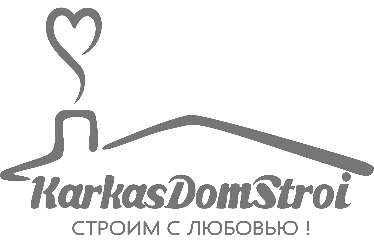 Строительная компания "КаркасДомСтрой"454014, г. Челябинск, ул. Солнечная, д.7, оф.609
тел. 8 (351) 230-00-20 - многоканальный
www.каркасдомстрой74.рф СТРОИТЕЛЬНАЯ КОМПАНИЯ «КАРКАСДОМСТРОЙ»              ИНН 743806196782   ОГРН 314746002400031СТРОИТЕЛЬНАЯ КОМПАНИЯ «КАРКАСДОМСТРОЙ»              ИНН 743806196782   ОГРН 314746002400031№НАИМЕНОВАНИЕОПИСАНИЕ1ФУНДАМЕНТВинтовые сваи толстостенные с литым наконечником заводского пр-ва (труба НКТ89, стенка 7,5-8мм.)- длина сваи 2500мм, кол-во исходя из эскизного планаПериметр проварен металлическим уголком 45мм по диагонали в распор между сваями.Кол-во свай исходят из эскизного проекта (который вы утверждаете)2ПОЛЫ, ПЕРЕКРЫТИЕ- обвязка брусом 150 х 150мм- лага доска* 50х150/200мм (расстояние между лагами 350мм)- черновой пол доска* 25х100мм (расстояние между доской 200мм)- базальтовая крошка высокой плотности (плотность 100кг/м3)- гидраизаляционная мембрана тип «D» в нижней части пола- влагостойкая фанера ФСФ 18мм со стороны жилой зоны 3СТЕНЫ, ПЕРЕГОРОДКИСтена внеш.:- стойки доска* 50х100/150мм (расстояние между стойками 590мм)- базальтовый утеплитель плитный «ЭКОВЕР» плотностью 45кг/м3 в три слоя с перехлестом по 50мм- профессиональные паропроницаемые мембраны тип «А» снаружи и тип «D» внутри, контр. обрешётка из бруска 25х50мм с обоих сторон (шаг 600мм)Перегородки:
- стойки доска* 50х100мм (расстояние между стойками 590мм)- утеплитель (звукоизоляция) «KNAUF-КОТТЕДЖ» 100мм- паропроницаемая мембрана тип «А», контр. обрешётка из бруска* 25х50мм с обоих сторон (шаг 600мм)Высота от пола до потолочного перекрытия 2500 – 2800мм4КРОВЛЯ- стропильная доска* 50х150/200мм (расстояние между стропилами 700/590мм)- контробрешётка, доска* 25х100мм, с расстоянием друг от друга 200мм.- паропроницаемая мембрана тип «А» с наружной стороны- металлочерепица 0.45мм, цвет шоколад- выпуск кровли не более 400мм.*Размер стропильной доски, расстояние между стропилами и толщина утеплителя в кровле зависят от категории дома в том числе исходя из эскизного плана (который вы утверждаете).5ВНЕШ. ОТД.- В базовой комплектации во всех домах ТОП - 10 просчитан виниловый сайдинг «DOCKE» - цвет отделочных материалов фасада можно изменить , если не подходит как на картинке и так же саму позицию  отделочных материалов фасада можно сменить на другой.6ВНУТРЕННЯЯ ОТДЕЛКА- в базовой комплектации просчитан отделочный материал стен ГКЛ 12мм (без затирки швов) 7СОФИТЫПодшивка поднебесников и торцов (пластик перфорированный Docke8ОКНА, ОСТЕКЛЕНИЕ Размеры окон указываются исходя эскизного плана!Описание оконных изделий:- пластиковые, белые, профиль «EXPROFF» 58мм, фурнитура «MACO»- 2х камерные (3 стекла)- энергосберегающие напыление- москитная сетка- подоконник пластиковый- откосы: не предусмотрены- окантовка с внешней стороны, металлический уголок, 70мм., цвет – белый,шоколад.- отлив (металлический, оцинкованный, окрашенный)9ВОДОCТОЧНАЯ СИСТЕМАВодосточная система «DOCKE» (пластик), с двух сторон дома10ДВЕРИ- входная металлическая с терморазрывом, утепленная (пр-во Россия, «ТОРОС» - межкомнатные распашные, с нащельниками и фурнитурой, DVERONA, «Альфа»Количество дверей и исходят из эскизного плана (который вы утверждаете)11КЛИНИНГОВЫЕ УСЛУГИ- мойка полов, не предусмотрено- мойка окон, не предусмотрено12ДОПОЛНИТЕЛЬНО- Установка, монтаж лесов,- Работы на высоте.	№НАИМЕНОВАНИЕОПИСАНИЕ13КРОВЛЯПОЛ- стропильная доска* 50х150мм (расстояние между стропилами 700мм)- контробрешётка, доска* 25Х100мм, с расстоянием друг от друга 200мм.- металлочерепица 0.45мм.Пол:- лага доска* 50х150мм (расстояние между лагами 350мм)- террасная доска 28мм (лиственница)14СОФИТЫПодшивка кровли крыльца (пластик перфорированный Docke)15ПЕРИЛА, СТОЛБЫ, СТУПЕНИ- перила (сосна естественной влажности*), со стороны веранды- столбы (сухой клееный брус, сорт 1), - ступени: сосна естественной влажности* (со стороны крыльца, согласно эскизного плана)16ВОДОCТОЧНАЯ СИСТЕМА- Водосточная система «DOCKE» (пластик), со стороны крыльца (согласно эскизного плана. №НАИМЕНОВАНИЕОПИСАНИЕ17ЭЛЕКТРИФИКАЦИЯ- контур заземления по периметру свайного поля- сборка и монтаж электрощита на автоматах «Schneider»- прокладка пожаробезопасным кабелем «NYM» 3х1,5мм и 3х2,5мм (без установки розеток и осветительных точек)Гостиная-кухня: вывод под 4 розетки и 2 осветительные точки,Остальные помещения: вывод под 2 розетки и 1 осветительную точку.(кол- во розеток и осветительных точек оценивается описанием комплектации)18ВЕНТИЛЯЦИЯ- Санузел: вывод вентиляционной и фановой трубы на крышу